Ո Ր Ո Շ ՈՒ Մ01 դեկտեմբերի 2020 թվականի  N 1431 - Ա ՍԵՓԱԿԱՆՈՒԹՅԱՆ ԻՐԱՎՈՒՆՔՈՎ ՆԱՐԻՑԱ ՀԱՅՐԱՊԵՏՅԱՆԻՆ ԵՎ ՏԻԳՐԱՆ ՀՈՎՀԱՆՆԻՍՅԱՆԻՆ ՊԱՏԿԱՆՈՂ, ԿԱՊԱՆ ՀԱՄԱՅՆՔԻ ՇԻԿԱՀՈՂ ԳՅՈՒՂՈՒՄ ԳՏՆՎՈՂ  ԲՆԱԿԵԼԻ ՏԱՆԸ  ԵՎ  ՏՆԱՄԵՐՁ ՀՈՂԱՄԱՍԻՆ ՀԱՍՑԵ ՏՐԱՄԱԴՐԵԼՈՒ ՄԱՍԻՆՂեկավարվելով «Տեղական ինքնակառավարման մասին» Հայաստանի Հանրապետության օրենքի 35-րդ հոդվածի 1-ին մաս 22) կետով, Հայաստանի Հանրապետության կառավարության 2005 թվականի դեկտեմբերի 29-ի «Հայաստանի Հանրապետության քաղաքային և գյուղական բնակավայրերում ներբնակավայրային աշխարհագրական օբյեկտների անվանակոչման, անվանափոխման, անշարժ գույքի` ըստ դրա գտնվելու և (կամ) տեղակայման վայրի համարակալման, հասցեավորման ու հասցեների պետական գրանցման կարգը հաստատելու և հասցեների գրանցման լիազոր մարմին սահմանելու մասին» թիվ 2387-Ն որոշումով, հաշվի առնելով Տիգրան Հովհաննիսյանի  դիմումը. ո ր ո շ ու մ ե մՍեփականության իրավունքով Նարիցա Հայրապետյանին և Տիգրան Հովհաննիսյանին պատկանող, Կապան համայնքի Շիկահող  գյուղում գտնվող  բնակելի տանը և տնամերձ հողամասին տրամադրել հասցե. Սյունիքի մարզ, Կապան համայնք, Շիկահող գյուղ, 2-րդ փողոց, 1-ին նրբանցք,  տուն 27:ՀԱՄԱՅՆՔԻ ՂԵԿԱՎԱՐ                                 ԳԵՎՈՐԳ  ՓԱՐՍՅԱՆ2020թ. դեկտեմբերի 01ք. Կապան
ՀԱՅԱՍՏԱՆԻ ՀԱՆՐԱՊԵՏՈՒԹՅԱՆ ԿԱՊԱՆ ՀԱՄԱՅՆՔԻ ՂԵԿԱՎԱՐ
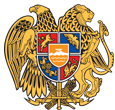 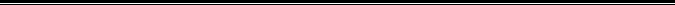 Հայաստանի Հանրապետության Սյունիքի մարզի Կապան համայնք 
ՀՀ, Սյունիքի մարզ, ք. Կապան, +374-285-42036, 060521818, kapan.syuniq@mta.gov.am